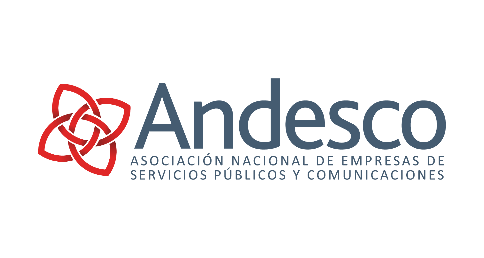 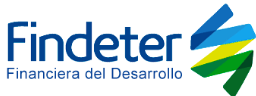 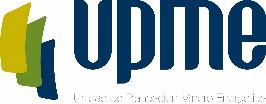 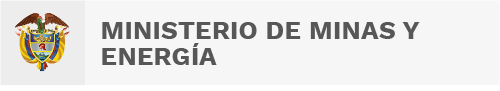 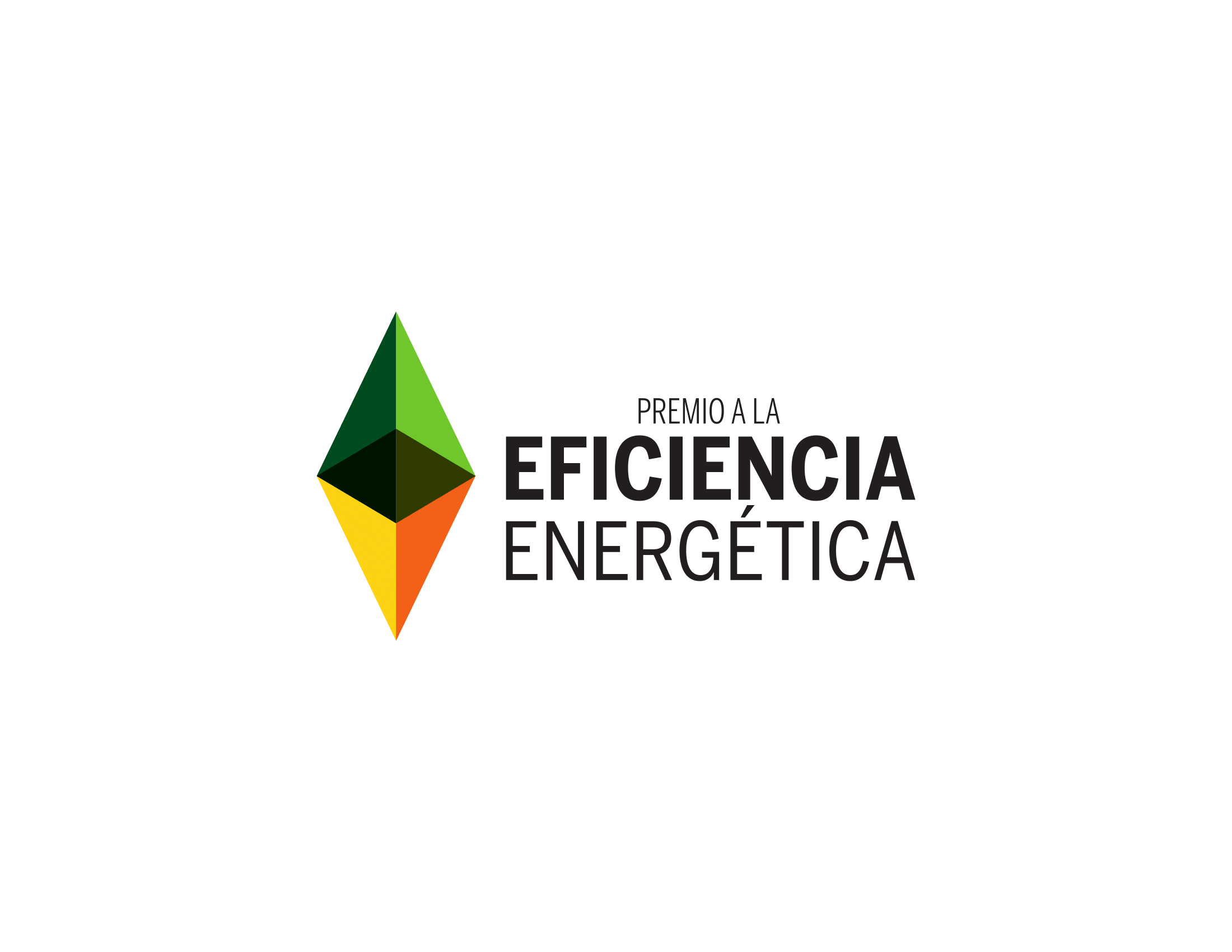 FORMULARIO DE INSCRIPCIÓNSeleccione la información respectiva en cada campo y envíelo por correo o por e-mail en formato Word y PDF Fecha límite para inscripción: 7 de diciembre de 2022 Fecha límite para entrega de información: 31 de enero de 2023